MINUTES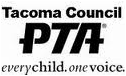 Tacoma Council PTSA General Meeting February 10, 2021 via ZoomWelcome and IntroductionsTekema Jones, President; Breeayn Douthit, Treasurer; Cathy Curry, Secretary, Janet Stewart, Reflections ChairMichael McSweeney, Brown’s Point; Susan Leurner, TSNPTA; Tiffany Ryan, Grant.  Treasurer’s ReportFinancial Review Report 2019-2020Things not included in financials:  Meeting minutes (signers)  (Janet, Breeayn & Tekema).  List of equipment -110 year archives at Foss.  Silver tea set missing prior to moving archives to Foss.  Inventory list is with Kelly Bennett (former TCPTA President).  Bank receipts; Approving the insurance renewal, signers for bank (then you get your own password); ledger to reconcile the bank statement, original articles of incorporation, end of year statement.  Approval of Annual Budget 2020-2021  100% approval.  Current Banking Information  See January 2021 Financial Report.  Balance $2.063.17  Outstanding check #2034 for $25.  Income from membership $996.  Expenses- Insurance $225, business license$25. Upcoming expense Reflections $184.   Local Unit Outreach to Foss PTSA – paid their insurance $290. Current membership is just over 1,000 for Tacoma PTAs. Legislative/Advocacy Report – no report.  See WSPTA Advocacy at wastatepta.org   Reflections Report  Theme:  “I Matter Because”    Next Year: “I will change the world by…”  Janet reports that 15 entries were sent to WSPTA for further competition.  Medals and certificates were mailed to participants.  No ceremony at school board d/t COVID 19 restrictions.  PTAs participating were: Geiger and Browns Point.  Standing Rules Approval – See 2020-2021 Standing Rules draft – 100% approvedElection of Nominating Committee for 2021-2022 Council Officers – Nominees:  Janet Stewart, Susan Leusner, Cathy Curry – 100% Approved.Membership Dues Subsidies from PTA General Funds – Reported by Tekema.  Share with your local PTAs. Share Your PTA Challenges & Successes during this unique school yearPeople less engaged; overwhelmed with online everything. Revolving Board. TSNPTA received a $15,000 Grant from the Greater Tacoma Foundation.  2 Zoom family nights at Browns Point was successful (Bingo & Disney Trivia Night). Open Discussion Conversation regarding school name changes.Upcoming Meetings/Dates:March 31, 2021  General Meeting:  Officer Elections   Topic:  Implicit Bias Training  April 21, 2021  General Meeting:  If needed for further Officer Elections or other BusinessMay 26, 2021  Approve Budget 2021-2022  and Council Banquet (Virtual?)  WSPTA Convention May 18-23 Virtual 